SINDICATO DE TRABAJADORES DE LA UNAM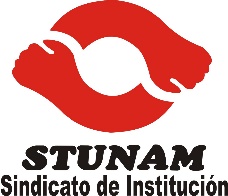 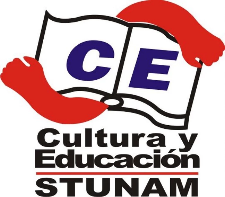 SECRETARÍA DE CULTURA Y EDUCACIÓNSOLICITUD CLÁUSULA 93 C.C.T.FECHA DE SOLICITUD: BECA ESPECIAL A HIJOS DE TRABAJADORESDATOS PERSONALESNO. DE OFICIO: NOMBRE DEL TRABAJADOR:  DEPENDENCIA DE ADSCRIPCIÓN: CATEGORÍA: RFC: TELÉFONO CASA:  CELULAR: TRABAJO: CORREO: DOCUMENTACIÒN REQUERIDA:ACTA DE NACIMIENTO ORIGINAL DEL HIJO(A) DEL TRABAJADORCERTIFICADO MEDICO ORIGINAL EXPEDIDO POR EL ISSSTECONSTANCIA DE ESTUDIOS ORIGINALRECIBO ORIGINAL DE PAGO O CUOTA QUE REALIZACOPIA DEL ÙLTIMO TALÒN DE PAGOCOPIA DE CREDENCIAL DE TRABAJADOR VIGENTE1 Cláusula 93: A petición del Sindicato, la UNAM se compromete a realizar las gestiones necesarias ante la Secretaría de Educación Pública, para la obtención de becas para los hijos de los trabajadores que presenten problemas de aprendizaje, sea cual fuere la causa, entre otros daño o lesión cerebral o física severa, síndrome de Down, parálisis cerebral. De no ser así, la UNAM y el STUNAM gestionarán conjuntamente ante el Sector Salud un convenio a fin de que los hijos de los trabajadores que se encuentran en este supuesto puedan obtener el beneficio señalado así como la atención más adecuada…….Para los hijos de los trabajadores que se encuentren en esta situación y que asistan a escuelas particulares o instituciones especializadas, se otorgará al trabajador una cuota mensual de $1,125.00 (UN MIL CIENTO VEINTICINCO PESOS 00/100 M.N.).ATTE:“UNIDOS VENCEREMOS”______________________________NOMBRE Y FIRMA DEL SOLICITANTE